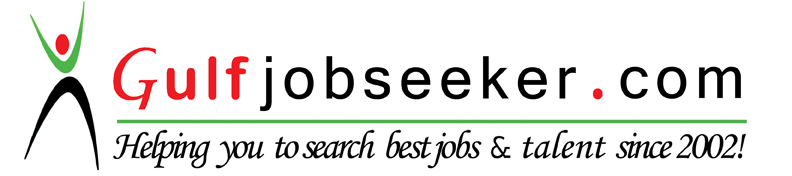 Contact HR Consultant for CV No: 339520E-mail: response@gulfjobseekers.comWebsite: http://www.gulfjobseeker.com/employer/cvdatabasepaid.phpEducation: Master Degree of Global Supply Chain Management- Middlesex University, London (2016)Bachelor degree of Operation Research-King Saud University (2004)Courses: One week course of Logistics External Procurement (2009)One day course of Performance Management (2009)One days attending symposium on challenges in health care supply chain management (2011)Two days’ work shop of Supply Chain Efficiency Two days’ work shop of Inventory Management (2012)( CSCM ) Certified Supply Chain Management ( 2013-2014 )Experience: Market & Product Analyst at King Faisal Specialist Hospital & Research Center (Jan2014-now)Senior Buyer at King Faisal Specialist Hospital & Research Center (Feb2009- Jan2014 )Junior Buyer at King Faisal Specialist Hospital & Research Center (Feb2007-Feb2009 )Administration Assistant at Saudi Aramco ( Aug2005-Oct2006 )On job Training at Al-Jehat Company (May- Aug 2005 )Office Secretary at Al-Kafi Institute ( Jan-Apr2005 )Job Responsibilities:Researching for new suppliers and products.Following market trends.Liaising with suppliers.Managing inventory.Negotiation prices with suppliers.Preparing reports.Request quotation (Local &International)Make Purchase Orders according to payment termsMake sure of the payment terms are followed by accounts department.Follow up with supplier for the dispatch dates of orders.Monitoring Isupplier/Isourcing System.Training for hospital staff and suppliers.Working on GPOs.Skills:Language, Arabic (native ), English ( good ).Good knowledge in dealing with Computer application ( Microsoft Office and Internet )Computer typing speed (Arabic and English) 40 WPM.Analytical, Problem solving, Capabilities, Leadership, Communication skills, Ambitious, Team work believer and Making decisions.E-commercial awareness.Objective: To use my scientific and practical skills, plus my years of experience in the field of work to ensure a prosperous future for my organization. Furthermore, I am willing to give the total support to the organization that I am looking for.REFERENCESAvailable upon request